Are all bridges the same?Are all bridges the same?During this sequence of lessons we will be exploring four types of bridges. These can all be seen in the pictures below. The arch bridge design is over 3000 years old and the cantilever bridge is used to cover long distances. The beam bridge is one of the simplest of designs, whereas as a suspension bridge uses chains, rope and cable to hold the bridge in place.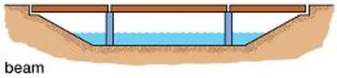 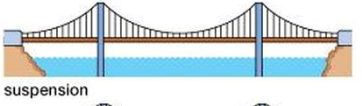 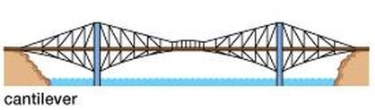 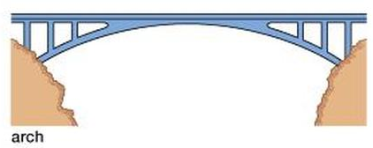 During this sequence of lessons we will be exploring four types of bridges. These can all be seen in the pictures below. The arch bridge design is over 3000 years old and the cantilever bridge is used to cover long distances. The beam bridge is one of the simplest of designs, whereas as a suspension bridge uses chains, rope and cable to hold the bridge in place.Famous bridges around the world:Beam – Moselle viaduct, GermanySuspension – Brooklyn bridge, USA Cantilever – Forth bridge, ScotlandArch – Sydney Harbour bridge, Australia Famous bridges around the world:Beam – Moselle viaduct, GermanySuspension – Brooklyn bridge, USA Cantilever – Forth bridge, ScotlandArch – Sydney Harbour bridge, Australia Key Vocabulary Key Vocabulary ArchCantileverSuspensionBeampillarcable abutmentsuspensionAre all bridges the same?Are all bridges the same?During this sequence of lessons we will be exploring four types of bridges. These can all be seen in the pictures below. The arch bridge design is over 3000 years old and the cantilever bridge is used to cover long distances. The beam bridge is one of the simplest of designs, whereas as a suspension bridge uses chains, rope and cable to hold the bridge in place.During this sequence of lessons we will be exploring four types of bridges. These can all be seen in the pictures below. The arch bridge design is over 3000 years old and the cantilever bridge is used to cover long distances. The beam bridge is one of the simplest of designs, whereas as a suspension bridge uses chains, rope and cable to hold the bridge in place.Famous bridges around the world:Beam – Moselle viaduct, GermanySuspension – Brooklyn bridge, USA Cantilever – Forth bridge, ScotlandArch – Sydney Harbour bridge, Australia Famous bridges around the world:Beam – Moselle viaduct, GermanySuspension – Brooklyn bridge, USA Cantilever – Forth bridge, ScotlandArch – Sydney Harbour bridge, Australia Key Vocabulary Key Vocabulary ArchCantileverSuspensionBeampillarcable abutmentsuspensionAre all bridges the same?Are all bridges the same?During this sequence of lessons we will be exploring four types of bridges. These can all be seen in the pictures below. The arch bridge design is over 3000 years old and the cantilever bridge is used to cover long distances. The beam bridge is one of the simplest of designs, whereas as a suspension bridge uses chains, rope and cable to hold the bridge in place.During this sequence of lessons we will be exploring four types of bridges. These can all be seen in the pictures below. The arch bridge design is over 3000 years old and the cantilever bridge is used to cover long distances. The beam bridge is one of the simplest of designs, whereas as a suspension bridge uses chains, rope and cable to hold the bridge in place.Famous bridges around the world:Beam – Moselle viaduct, GermanySuspension – Brooklyn bridge, USA Cantilever – Forth bridge, ScotlandArch – Sydney Harbour bridge, Australia Famous bridges around the world:Beam – Moselle viaduct, GermanySuspension – Brooklyn bridge, USA Cantilever – Forth bridge, ScotlandArch – Sydney Harbour bridge, Australia Key Vocabulary Key Vocabulary ArchCantileverSuspensionBeampillarcable abutmentsuspensionAre all bridges the same?Are all bridges the same?During this sequence of lessons we will be exploring four types of bridges. These can all be seen in the pictures below. The arch bridge design is over 3000 years old and the cantilever bridge is used to cover long distances. The beam bridge is one of the simplest of designs, whereas as a suspension bridge uses chains, rope and cable to hold the bridge in place.During this sequence of lessons we will be exploring four types of bridges. These can all be seen in the pictures below. The arch bridge design is over 3000 years old and the cantilever bridge is used to cover long distances. The beam bridge is one of the simplest of designs, whereas as a suspension bridge uses chains, rope and cable to hold the bridge in place.Famous bridges around the world:Beam – Moselle viaduct, GermanySuspension – Brooklyn bridge, USA Cantilever – Forth bridge, ScotlandArch – Sydney Harbour bridge, Australia Famous bridges around the world:Beam – Moselle viaduct, GermanySuspension – Brooklyn bridge, USA Cantilever – Forth bridge, ScotlandArch – Sydney Harbour bridge, Australia Key Vocabulary Key Vocabulary ArchCantileverSuspensionBeampillarcable abutmentsuspensionAre all bridges the same?Are all bridges the same?During this sequence of lessons we will be exploring four types of bridges. These can all be seen in the pictures below. The arch bridge design is over 3000 years old and the cantilever bridge is used to cover long distances. The beam bridge is one of the simplest of designs, whereas as a suspension bridge uses chains, rope and cable to hold the bridge in place.During this sequence of lessons we will be exploring four types of bridges. These can all be seen in the pictures below. The arch bridge design is over 3000 years old and the cantilever bridge is used to cover long distances. The beam bridge is one of the simplest of designs, whereas as a suspension bridge uses chains, rope and cable to hold the bridge in place.Famous bridges around the world:Beam – Moselle viaduct, GermanySuspension – Brooklyn bridge, USA Cantilever – Forth bridge, ScotlandArch – Sydney Harbour bridge, Australia Famous bridges around the world:Beam – Moselle viaduct, GermanySuspension – Brooklyn bridge, USA Cantilever – Forth bridge, ScotlandArch – Sydney Harbour bridge, Australia Key Vocabulary Key Vocabulary ArchCantileverSuspensionBeampillarcable abutmentsuspension